Республика Карелия Администрация Пряжинского национального муниципального районаПОСТАНОВЛЕНИЕ«06 »марта 2020 года                                                               		       №     121                                                                             пгт ПряжаPriäžän kyläОб установлении индивидуальному  предпринимателю Соколову Артему Сергеевичу предельной розничной цены на топливо твердое, реализуемое гражданам, управляющим организациям, товариществам собственников жилья, жилищным, жилищно-строительным или иным специализированным потребительским кооперативам, созданным в целях удовлетворения потребностей граждан в жильеВ соответствии с Законом Республики Карелия от 26 декабря 2005 года № 950-ЗРК «О наделении органов местного самоуправления муниципальных районов и городских округов государственными полномочиями Республики Карелия по регулированию цен (тарифов) на отдельные виды продукции, товаров и услуг», Администрация Пряжинского  национального муниципального районаПОСТАНОВЛЯЕТ:1. Установить индивидуальному предпринимателю Соколову Артему Сергеевичу предельную розничную цену на топливо твердое, реализуемое гражданам, управляющим организациям, товариществам собственников жилья, жилищным, жилищно-строительным или иным специализированным потребительским кооперативам, созданным в целях удовлетворения потребностей граждан в жилье: - дрова колотые – 1500.00 рублей без НДС за 1 кубический метр без доставки с 6 марта 2020 года;2. Опубликовать настоящее постановление в районной газете «Наша жизнь - Мейян Элайгу» и на официальном сайте Пряжинского национального муниципального района.Глава Администрации                                                                         О.М.Гаврош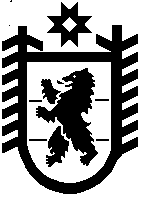 